Муниципальная комиссия по делам несовершеннолетних и защите их прав в городе Нефтеюганске (КДНиЗП) в составе:«Об опыте  работы Бюджетного учреждения Ханты – Мансийского автономного округа – Югры «Нефтеюганский комплексный центр социального обслуживания населения» по урегулированию детско-родительских конфликтов в рамках программ восстановительной медиации «Семейная конференция»Заслушав информацию по вопросу повестки дня, комиссия установила следующее.Одной из важнейших задач в рамках профилактики семейного неблагополучия является активизация ресурсов самой семьи и самостоятельный поиск семьей выхода из сложившейся трудной жизненной ситуации. При проведении индивидуальной профилактической работы с семьей учреждениями системы профилактики безнадзорности и правонарушений несовершеннолетних зачастую применяются методы, которые направлены на определенное воздействие на семью. Такая работа не  всегда приводит к восстановлению утраченных в результате затяжного конфликта жизненных и семейных ценностей,  так как родители и их дети часто являются безответственными объектами воздействия социальных служб и не могут принимать самостоятельных решений.Сегодня, как и в прошлом, ближайшее окружение ребенка и семьи могут поддержать родителей в трудной ситуации.	С целью объединения семьи для решения проблем на базе БУ ХМАО – Югры «Нефтеюганский комплексный центр социального обслуживания населения» (далее – Центр) функционирует служба «Медиация».	В 2021 году обучение в объеме 72 часа по программе «Обучение навыкам проведения программ восстановительной медиации» (ведущий -  Рустем  Максудов, председатель Всероссийской Ассоциации восстановительной медиации, президент Общественного Центра «Судебно-правовая реформа», г. Москва) прошли 10 специалистов Центра: психологи, руководители отделений и специалисты по работе с семьей.   	В рамках работы службы специалистами Центра применяется восстановительная технология «Семейная конференция». 	Принцип работы метода следующий: один из специалистов службы берет на себя роль нейтрального ведущего. Работа базируется на принципе сохранения ребенка в кровной семье и привлечения не только родителей, но и всех родственников к решению проблем ребенка. Ведущий собирает членов семьи и родственников. Важной составляющей семейной конференции является активизация потенциала семьи и ближайшего социального окружения для выработки самостоятельного решения по поводу кризисной ситуации в семье. В работе семейной конференции могут участвовать также представители органов и учреждений системы профилактики правонарушений и безнадзорности несовершеннолетних. Решения принимаются в результате обсуждений и при достижении консенсуса. Ведущий семейной конференции способствует созданию условий для совместного решения проблем ребенка самими родственникамиПри проведении Семейной конференции специалисты ориентируют участников на будущее, на конкретные шаги по оказанию помощи ребенку. Это также дает возможность конструктивного преодоления зависимыми родителями чувства стыда. Например, если мать ребенка страдает алкоголизмом, на конференции не обсуждается ее личная ситуация, ее не пытаются «воспитывать». Решается вопрос, что может сделать семья и родственники, чтобы восстановить нормальные условия для жизни и развития ребенка (детей). Цель специалистов Центра  на Семейной конференции не изменение людей, а восстановление отношений между ними с помощью постановки основного вопроса ‒ принять решение в интересах ребенка.За период январь – октябрь 2022 года  в работе службы медиация находилось 5 семей, находящихся в процессе детско-родительских и супружеских конфликтов, из них: -в 3-х семьях (детско-родительский конфликт в замещающих семьях) достигнуто медиативное соглашение, конфликт урегулирован; -в 2-х семьях одна из сторон конфликта (супружеский конфликт по вопросам определения порядка общения и места жительства детей) отказалась участвовать в процедуре медиация.	Практика работы специалистов с семьями, находящимися в процессе определения места жительства и порядка общения с детьми, показывает нежелание родителей идти на мирное урегулирование конфликта, обращение  за помощью в судебные органы и иные службы, что является свидетельством незрелой родительской позиции. Необходимо отметить, что участие в проведение восстановительной процедуры – дело добровольное и без согласия обеих сторон конфликта невозможно провести медиацию.	Учитывая вышеизложенное, комиссия постановляет:1.Информацию «Об опыте  работы Бюджетного учреждения Ханты – Мансийского автономного округа – Югры «Нефтеюганский комплексный центр социального обслуживания населения» по урегулированию детско-родительских конфликтов в рамках программ восстановительной медиации «Семейная конференция» принять к сведению.Срок: 20 октября 2022 года.2.Бюджетному учреждению Ханты – Мансийского автономного округа -Югры «Нефтеюганский комплексный центр социального обслуживания населения»: провести круглый стол для педагогических работников образовательных организаций, медицинских психологов, врачей-психиатров, специалистов управления опеки и попечительства администрации города по вопросам выстраивания отношений с детьми, в том числе оставшимися без попечения родителей, разрешения детско-родительских конфликтов, освещения преимущества программ восстановительной медиации в решении детско-родительских конфликтов.	Срок: до 10 декабря 2022 года.Председательствующий                                                                      А.В.Пастухов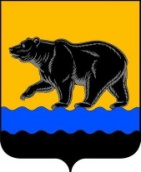 Муниципальное образование  город НефтеюганскМУНИЦИПАЛЬНАЯ КОМИССИЯ ПО ДЕЛАМ НЕСОВЕРШЕННОЛЕТНИХ И ЗАЩИТЕ ИХ ПРАВ В ГОРОДЕ НЕФТЕЮГАНСКЕ9 мкрн., д. 29, г.Нефтеюганск,Ханты-Мансийский  автономный округ - Югра(Тюменская область), 628303Телефон: 22-73-72, факс: 23-75-52, 23-77-62E-mail: KDN@admugansk.ruМуниципальное образование  город НефтеюганскМУНИЦИПАЛЬНАЯ КОМИССИЯ ПО ДЕЛАМ НЕСОВЕРШЕННОЛЕТНИХ И ЗАЩИТЕ ИХ ПРАВ В ГОРОДЕ НЕФТЕЮГАНСКЕ9 мкрн., д. 29, г.Нефтеюганск,Ханты-Мансийский  автономный округ - Югра(Тюменская область), 628303Телефон: 22-73-72, факс: 23-75-52, 23-77-62E-mail: KDN@admugansk.ruМуниципальное образование  город НефтеюганскМУНИЦИПАЛЬНАЯ КОМИССИЯ ПО ДЕЛАМ НЕСОВЕРШЕННОЛЕТНИХ И ЗАЩИТЕ ИХ ПРАВ В ГОРОДЕ НЕФТЕЮГАНСКЕ9 мкрн., д. 29, г.Нефтеюганск,Ханты-Мансийский  автономный округ - Югра(Тюменская область), 628303Телефон: 22-73-72, факс: 23-75-52, 23-77-62E-mail: KDN@admugansk.ruМуниципальное образование  город НефтеюганскМУНИЦИПАЛЬНАЯ КОМИССИЯ ПО ДЕЛАМ НЕСОВЕРШЕННОЛЕТНИХ И ЗАЩИТЕ ИХ ПРАВ В ГОРОДЕ НЕФТЕЮГАНСКЕ9 мкрн., д. 29, г.Нефтеюганск,Ханты-Мансийский  автономный округ - Югра(Тюменская область), 628303Телефон: 22-73-72, факс: 23-75-52, 23-77-62E-mail: KDN@admugansk.ruМуниципальное образование  город НефтеюганскМУНИЦИПАЛЬНАЯ КОМИССИЯ ПО ДЕЛАМ НЕСОВЕРШЕННОЛЕТНИХ И ЗАЩИТЕ ИХ ПРАВ В ГОРОДЕ НЕФТЕЮГАНСКЕ9 мкрн., д. 29, г.Нефтеюганск,Ханты-Мансийский  автономный округ - Югра(Тюменская область), 628303Телефон: 22-73-72, факс: 23-75-52, 23-77-62E-mail: KDN@admugansk.ruМуниципальное образование  город НефтеюганскМУНИЦИПАЛЬНАЯ КОМИССИЯ ПО ДЕЛАМ НЕСОВЕРШЕННОЛЕТНИХ И ЗАЩИТЕ ИХ ПРАВ В ГОРОДЕ НЕФТЕЮГАНСКЕ9 мкрн., д. 29, г.Нефтеюганск,Ханты-Мансийский  автономный округ - Югра(Тюменская область), 628303Телефон: 22-73-72, факс: 23-75-52, 23-77-62E-mail: KDN@admugansk.ruСубъектам системы профилактики безнадзорности и правонарушений несовершеннолетнихПОСТАНОВЛЕНИЕ№ 43 от 20.10.2022ПОСТАНОВЛЕНИЕ№ 43 от 20.10.2022ПОСТАНОВЛЕНИЕ№ 43 от 20.10.2022ПредседательствующийЗаместитель председателя комиссииОтветственный секретарьА.В.Пастухов, председатель комиссии по делам несовершеннолетних и защите их прав в городе Нефтеюганске А.В.Ченцов, заместитель председателя комиссии по делам несовершеннолетних и защите их прав в городе НефтеюганскеЕ.П.Герасимова, специалист-эксперт отдела по организации деятельности комиссии по делам несовершеннолетних и защите их прав администрации городаПринявшие участие в голосованииАнанина Наталья Николаевна, Брюханова Галина Антоновна,  Полыгалова Наталья Викторовна, Русс Мария Николаевна, Филинова Наталья Владимировна, Хвальчев Александр Юрьевич, Чуркина Ольга Анатольевна, Шипачева Ирина Александровна, Шиханихина Светлана ВладимировнаНе принявшие участие в голосованииБасова Любовь Валерьевна, Сысоев Александр Александрович, Тернопольченко Анна Викторовна[SIGNERSTAMP1]